Agenda MR vergadering 1 28-09-2023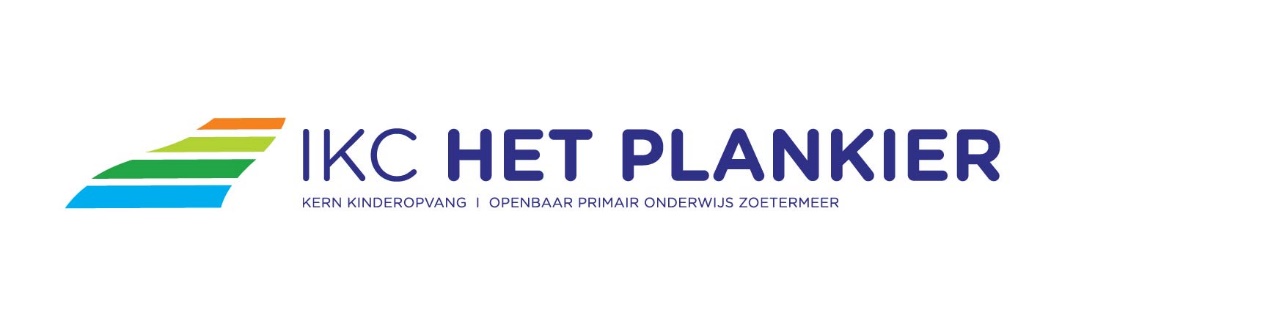 Locatie: IKC Het PlankierWelkomIngezonden stukken (Kim)Vaststellen vorige notulenMededelingen vanuit directieHandleiding MR 2023– 2024  Jaarverslag MR 2022-2023Schoolgids 2023-2024 (instemmingsbevoegdheid OMR)Informatieboekje 2023-2024Tussenevaluatie continuroosterVergaderrooster MR GMRRI&ERondvraag